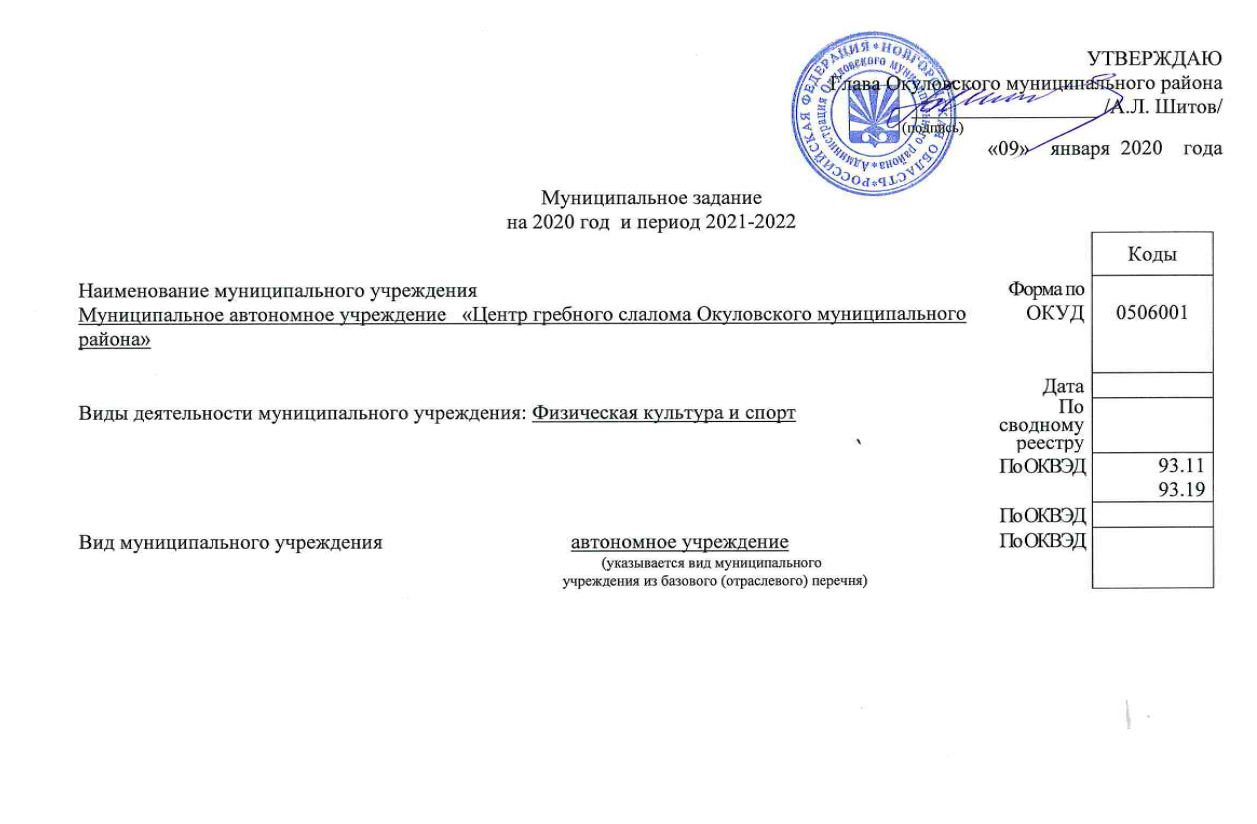 Часть 1. Сведения об оказываемых муниципальных услугах <2>Раздел 1Часть 2. Сведения о выполняемых работах <4>Раздел 13. Показатели, характеризующие качество и (или) объем (содержание) работы:3.1. Показатели, характеризующие качество работы <5>:Допустимые (возможные) отклонения от установленных показателей качества работы, в пределах которых муниципальное задание считается выполненным (процентов) -15%3.2. Показатели, характеризующие объем (содержание) работы:Допустимые (возможные) отклонения от установленных показателей объема работы, в пределах которых муниципальное задание считается выполненным (процентов) 15%Нормативные правовые акты, устанавливающие размер платы (цену, тариф), либо порядок ее (его) установления:5. Порядок оказания муниципальной услуги5.1. Нормативные правовые акты, регулирующие порядок оказания муниципальной услугиЗакон Российской Федерации от 04.12.2007 № 329-ФЗ «Офизической культуре в Российской Федерации»     (реквизиты нормативного правового акта)5.2.  Порядок информирования потенциальных потребителей муниципальной услуги:Допустимые (возможные) отклонения от установленных показателей объема работы, в пределах которых муниципальное задание считается выполненным (процентов) Часть 2. Сведения о выполняемых работах <4>Раздел 13. Показатели, характеризующие качество и (или) объем (содержание) работы:3.1. Показатели, характеризующие качество работы <5>:Допустимые (возможные) отклонения от установленных показателей качества работы, в пределах которых муниципальное задание считается выполненным (процентов) -15%3.2. Показатели, характеризующие объем (содержание) работы:Допустимые (возможные) отклонения от установленных показателей объема работы, в пределах которых муниципальное задание считается выполненным (процентов)-15%Нормативные правовые акты, устанавливающие размер платы (цену, тариф), либо порядок ее (его) установления:5. Порядок оказания муниципальной услуги5.1. Нормативные правовые акты, регулирующие порядок оказания муниципальной услугиЗакон Российской Федерации от 04.12.2007 № 329-ФЗ «Офизической культуре в Российской Федерации»; Закон от 09.10.1992 3612-1 Основы законодательства Российской Федерации о культуре Закон; от 1992-10-09; 3612-1; Основы законодательства Российской Федерации о культуре; действует с 1992-11-17     (реквизиты нормативного правового акта)5.2.  Порядок информирования потенциальных потребителей муниципальной услуги:Допустимые (возможные) отклонения от установленных показателей объема работы, в пределах которых муниципальное задание считается выполненным (процентов) 15%Часть 2. Сведения о выполняемых работах <4>Раздел 23. Показатели, характеризующие качество и (или) объем (содержание) работы:3.1. Показатели, характеризующие качество работы <5>:Допустимые (возможные) отклонения от установленных показателей качества работы, в пределах которых муниципальное задание считается выполненным (процентов) -15% 3.2. Показатели, характеризующие объем (содержание) работы:Допустимые (возможные) отклонения от установленных показателей объема работы, в пределах которых муниципальное задание считается выполненным (процентов)-15%Нормативные правовые акты, устанавливающие размер платы (цену, тариф), либо порядок ее (его) установления:5. Порядок оказания муниципальной услуги5.1. Нормативные правовые акты, регулирующие порядок оказания муниципальной услугиЗакон Российской Федерации от 04.12.2007 № 329-ФЗ «Офизической культуре в Российской Федерации»;     (реквизиты нормативного правового акта)5.2.  Порядок информирования потенциальных потребителей муниципальной услуги:Допустимые (возможные) отклонения от установленных показателей объема работы, в пределах которых муниципальное задание считается выполненным (процентов) Часть 2. Сведения о выполняемых работах <4>Раздел 33. Показатели, характеризующие качество и (или) объем (содержание) работы:3.1. Показатели, характеризующие качество работы <5>:Допустимые (возможные) отклонения от установленных показателей качества работы, в пределах которых муниципальное задание считается выполненным (процентов) -15%3.2. Показатели, характеризующие объем (содержание) работы:Допустимые (возможные) отклонения от установленных показателей объема работы, в пределах которых муниципальное задание считается выполненным (процентов) 15%Нормативные правовые акты, устанавливающие размер платы (цену, тариф), либо порядок ее (его) установления:5. Порядок оказания муниципальной услуги5.1. Нормативные правовые акты, регулирующие порядок оказания муниципальной услугиЗакон Российской Федерации от 04.12.2007 № 329-ФЗ «О физической культуре в Российской Федерации»     (реквизиты нормативного правового акта)5.2.  Порядок информирования потенциальных потребителей муниципальной услуги:Допустимые (возможные) отклонения от установленных показателей объема работы, в пределах которых муниципальное задание считается выполненным (процентов) Часть 3. Прочие сведения о муниципальном задании <6>Условия и порядок досрочного прекращения выполнения муниципального задания  при реорганизации и ликвидации учреждения.2.  Иная информация, необходимая для выполнения (контроля за выполнением) муниципального задания 3. Порядок контроля за выполнением муниципального задания4. Требования к отчетности о выполнении муниципального задания ____________________________________________4.1.  Периодичность  представления  отчетов  о  выполнении муниципального задания: ежегодно4.2. Сроки представления отчетов о выполнении муниципального задания:  до 1 февраля 2020 года4.3. Иные требования к отчетности о выполнении муниципального задания размещение на сайте учреждения5. Иные показатели, связанные с выполнением муниципального задания, <7>_________________________________________________________________________________________________________________________<1> Муниципальное задание формируется на срок до одного года в случае утверждения бюджета на очередной финансовый год и на срок до трех лет в случае утверждения бюджета на очередной финансовый год и плановый период.<2> Формируется при установлении муниципального задания на оказание муниципальной услуги (услуг) и работы (работ) и содержит требования к оказанию муниципальной услуги (услуг) раздельно по каждой из муниципальных услуг с указанием порядкового номера раздела.<3> Заполняется при установлении показателей, характеризующих качество муниципальной услуги, в ведомственном перечне муниципальных услуг и работ.<4> Формируется при установлении муниципального задания на оказание муниципальной услуги (услуг) и работы (работ) и содержит требования к выполнению работы (работ) раздельно по каждой из работ с указанием порядкового номера раздела.<5> Заполняется при установлении показателей, характеризующих качество работы, в ведомственном перечне муниципальных услуг и работ.<6> Заполняется в целом по муниципальному заданию.<7> В числе иных показателей может быть указано допустимое (возможное) отклонение от выполнения муниципального задания, в пределах которого оно считается выполненным, при принятии главным распорядителем средств бюджета Окуловского муниципального района, в ведении которого находятся муниципальные учреждения, решения об установлении общего допустимого (возможного) отклонения от выполнения муниципального задания, в пределах которого оно считается выполненным (в процентах). В этом случае допустимые (возможные) отклонения, предусмотренные в подпунктах 3.1 и 3.2 настоящего муниципального задания, не заполняются.Приложение 2муниципального задания на оказание муниципальных услуг (выполнение работ) муниципальными учреждениями и финансовом обеспечении выполнения муниципального заданияОТЧЕТ О ВЫПОЛНЕНИИМУНИЦИПАЛЬНОГОЗАДАНИЯна 2020 год <1>от «____»  ____________ 20___ г.Часть 1. Сведения об оказываемых муниципальных услугах <2>Раздел _____3.  Сведения о фактическом достижении показателей, характеризующих качество и (или) объем (содержание) муниципальной услуги:3.1. Сведения о фактическом достижении показателей, характеризующих качество муниципальной услуги:3.2. Сведения о фактическом достижении показателей, характеризующих объем (содержание) муниципальной услуги:Часть 2. Сведения о выполняемых работах <3>Раздел _____3. Сведения о фактическом достижении показателей, характеризующих качество и (или) объем (содержание) работы:3.1. Сведения о фактическом достижении показателей, характеризующих качество работы:3.2. Сведения о фактическом достижении показателей, характеризующих объем (содержание) работы:Руководитель (уполномоченное лицо) _____________ ___________ ______________________                                                                     (должность)       (подпись)     (расшифровка подписи)"__" __________ 20____ г.--------------------------------<1> Муниципальное задание формируется на срок до одного года в случае утверждения бюджета на очередной финансовый год и на срок до трех лет в случае утверждения бюджета на очередной финансовый год и плановый период.<2> Формируется при установлении муниципального задания на оказание муниципальной услуги (услуг) и работы (работ) и содержит требования к оказанию муниципальной услуги (услуг) раздельно по каждой из муниципальных услуг с указанием порядкового номера раздела.<3> Формируется при установлении муниципального задания на оказание муниципальной услуги (услуг) и работы (работ) и содержит требования к выполнению работы (работ) раздельно по каждой из работ с указанием порядкового номера раздела.1. Наименование муниципальной услуги    учреждение муниципальные услуги не оказывает1. Наименование работы Организация и проведение официальных спортивных мероприятий Уникальный номер по базовому (отраслевому) перечню931911.Р.56.1.АВ2700010002. Категории потребителей работы в интересах обществаУникальный номер по базовому (отраслевому) перечню931911.Р.56.1.АВ270001000Уникальный номер по базовому (отраслевому) перечню931911.Р.56.1.АВ270001000Уникальный номер реестровой записиПоказатель, характеризующий содержание работы (по справочникам)Показатель, характеризующий содержание работы (по справочникам)Показатель, характеризующий содержание работы (по справочникам)Показатель, характеризующий условия (формы) выполнения работы (по справочникам)Показатель, характеризующий условия (формы) выполнения работы (по справочникам)Показатель качества работыПоказатель качества работыПоказатель качества работыЗначение показателя качества работыЗначение показателя качества работыЗначение показателя качества работыУникальный номер реестровой записиПоказатель, характеризующий содержание работы (по справочникам)Показатель, характеризующий содержание работы (по справочникам)Показатель, характеризующий содержание работы (по справочникам)Показатель, характеризующий условия (формы) выполнения работы (по справочникам)Показатель, характеризующий условия (формы) выполнения работы (по справочникам)наименование показателяединица измерения по ОКЕИединица измерения по ОКЕИ2020  год (очередной финансовый год)2021 год      (1-й год планового периода)2022 год       (2-й год планового периода)Уникальный номер реестровой записиУровень проведения соревнований_______(наименование показателя)_______(наиме-нование показа-теля)_______(наиме-нование показа-теля)_______(наиме-нование показа-теля)наименование показателянаиме-нованиекод123456789101112931911.Р.56.1.АВ270001000муниципальные; на территории Российской Федерацииналичие обоснованных жалобединица642000Уникаль-ный номер реестро-вой записиПоказатель, характеризующий содержание работы (по справочникам)Показатель, характеризующий содержание работы (по справочникам)Показатель, характеризующий содержание работы (по справочникам)Показатель, характеризующий условия (формы) выполнения работы (по справочникам)Показатель, характеризующий условия (формы) выполнения работы (по справочникам)Показатель объема работыПоказатель объема работыПоказатель объема работыПоказатель объема работыЗначение показателя объема работыЗначение показателя объема работыЗначение показателя объема работыУникаль-ный номер реестро-вой записиПоказатель, характеризующий содержание работы (по справочникам)Показатель, характеризующий содержание работы (по справочникам)Показатель, характеризующий содержание работы (по справочникам)Показатель, характеризующий условия (формы) выполнения работы (по справочникам)Показатель, характеризующий условия (формы) выполнения работы (по справочникам)наиме-нова-ние пока-зателяединица измерения по ОКЕИединица измерения по ОКЕИописание работы2020 год (очеред-ной финансо-вый год)2021 год (1-й год планового периода)2022 год (2-й год планового периода)Уникаль-ный номер реестро-вой записиУровень проведения соревнований_______(наиме-нование показа-теля)_______(наиме-нование показа-теля)_______(наиме-нование показа-теля)______(наиме-нование показа-теля)наиме-нова-ние пока-зателянаиме-нова-ниекодописание работы2020 год (очеред-ной финансо-вый год)2021 год (1-й год планового периода)2022 год (2-й год планового периода)12345678910111213931911.Р.56.1.АВ270001000Муниципальныеколичество мероприятийштука796111Нормативный правовой актНормативный правовой актНормативный правовой актНормативный правовой актНормативный правовой актвидпринявший органдатаномернаименование12345постановлениеАдминистрация Окуловского муниципального района07.12.20152149Об утверждении Положения о формировании муниципального задания на оказание муниципальных услуг (выполнение работ) муниципальными учреждениями и финансовом обеспечении выполнения муниципального заданияСпособ информированияСостав размещаемой информацииЧастота обновления информации123Личные обращения гражданИнформация о проведении соревнованийПо запросам гражданСайт Администрации Окуловского муниципального районаИнформация о проведении соревнований Постоянно1. Наименование работы Организация и проведение культурно-массовых мероприятий_____________________________________________________________________________Уникальный номер по базовому (отраслевому) перечню900212.Р.56.1.АА0700010002. Категории потребителей работы ___ юридические, физические лица, органы государственной власти, органы местного самоуправления, государственные учреждения, муниципальные учрежденияУникальный номер по базовому (отраслевому) перечню900212.Р.56.1.АА070001000Уникальный номер по базовому (отраслевому) перечню900212.Р.56.1.АА070001000Уникальный номер реестровой записиПоказатель, характеризующий содержание работы (по справочникам)Показатель, характеризующий содержание работы (по справочникам)Показатель, характеризующий содержание работы (по справочникам)Показатель, характеризующий условия (формы) выполнения работы (по справочникам)Показатель, характеризующий условия (формы) выполнения работы (по справочникам)Показатель качества работыПоказатель качества работыПоказатель качества работыЗначение показателя качества работыЗначение показателя качества работыЗначение показателя качества работыУникальный номер реестровой записиПоказатель, характеризующий содержание работы (по справочникам)Показатель, характеризующий содержание работы (по справочникам)Показатель, характеризующий содержание работы (по справочникам)Показатель, характеризующий условия (формы) выполнения работы (по справочникам)Показатель, характеризующий условия (формы) выполнения работы (по справочникам)наименование показателяединица измерения по ОКЕИединица измерения по ОКЕИ2020  год (очередной финансовый год)2021 год      (1-й год планового периода)2022 год       (2-й год планового периода)Уникальный номер реестровой записиУровень проведения соревнований_______(наименование показателя)_______(наиме-нование показа-теля)_______(наиме-нование показа-теля)_______(наиме-нование показа-теля)наименование показателянаиме-нованиекод123456789101112900212.Р.56.1.АА070001000муниципальные; на территории Российской ФедерацииНаличие обоснованных жалобединица642000Уникаль-ный номер реестро-вой записиПоказатель, характеризующий содержание работы (по справочникам)Показатель, характеризующий содержание работы (по справочникам)Показатель, характеризующий содержание работы (по справочникам)Показатель, характеризующий условия (формы) выполнения работы (по справочникам)Показатель, характеризующий условия (формы) выполнения работы (по справочникам)Показатель объема работыПоказатель объема работыПоказатель объема работыПоказатель объема работыЗначение показателя объема работыЗначение показателя объема работыЗначение показателя объема работыУникаль-ный номер реестро-вой записиПоказатель, характеризующий содержание работы (по справочникам)Показатель, характеризующий содержание работы (по справочникам)Показатель, характеризующий содержание работы (по справочникам)Показатель, характеризующий условия (формы) выполнения работы (по справочникам)Показатель, характеризующий условия (формы) выполнения работы (по справочникам)наиме-нова-ние пока-зателяединица измерения по ОКЕИединица измерения по ОКЕИописание работы2020 год (очеред-ной финансо-вый год)2021 год (1-й год планового периода)2022 год (2-й год планового периода)Уникаль-ный номер реестро-вой записиУровень проведения соревнований_______(наиме-нование показа-теля)_______(наиме-нование показа-теля)_______(наиме-нование показа-теля)______(наиме-нование показа-теля)наиме-нова-ние пока-зателянаиме-нова-ниекодописание работы2020 год (очеред-ной финансо-вый год)2021 год (1-й год планового периода)2022 год (2-й год планового периода)12345678910111213900212.Р.56.1.АА070001000Муниципальныеколичество участников мероприятиячеловек792600600600900212.Р.56.1.АА070001000Муниципальныеколичество проведенных мероприятийЕД.642111--Нормативный правовой актНормативный правовой актНормативный правовой актНормативный правовой актНормативный правовой актвидпринявший органдатаномернаименование12345постановлениеАдминистрация Окуловского муниципального района07.12.20152149Об утверждении Положения о формировании муниципального задания на оказание муниципальных услуг (выполнение работ) муниципальными учреждениями и финансовом обеспечении выполнения муниципального заданияСпособ информированияСостав размещаемой информацииЧастота обновления информации123Личные обращения гражданИнформация о проведении соревнованийПо запросам гражданСайт Администрации Окуловского муниципального районаИнформация о проведении соревнований Постоянно1. Наименование работы Участие в организации официальных спортивных  мероприятий_____________________________________________________________________________Уникальный номер по базовому (отраслевому) перечню931911.Р.56.1.АВ1200010002. Категории потребителей работы        в интересах общества____________________________________________ Уникальный номер по базовому (отраслевому) перечню931911.Р.56.1.АВ120001000_____________________________________________________________________________Уникальный номер по базовому (отраслевому) перечню931911.Р.56.1.АВ120001000Уникальный номер реестровой записиПоказатель, характеризующий содержание работы (по справочникам)Показатель, характеризующий содержание работы (по справочникам)Показатель, характеризующий содержание работы (по справочникам)Показатель, характеризующий условия (формы) выполнения работы (по справочникам)Показатель, характеризующий условия (формы) выполнения работы (по справочникам)Показатель качества работыПоказатель качества работыПоказатель качества работыЗначение показателя качества работыЗначение показателя качества работыЗначение показателя качества работыУникальный номер реестровой записиПоказатель, характеризующий содержание работы (по справочникам)Показатель, характеризующий содержание работы (по справочникам)Показатель, характеризующий содержание работы (по справочникам)Показатель, характеризующий условия (формы) выполнения работы (по справочникам)Показатель, характеризующий условия (формы) выполнения работы (по справочникам)наименование показателяединица измерения по ОКЕИединица измерения по ОКЕИ2020 год (очередной финансовый год)2021__ год      (1-й год планового периода)2022_ год       (2-й год планового периода)Уникальный номер реестровой записиУровень проведения соревнований_______(наиме-нование показателя)_______(наиме-нование показа-теля)_______(наиме-нование показа-теля)_______(наиме-нование показа-теля)наименование показателянаиме-нованиекод123456789101112931911.Р.56.1.АВ120001000всероссийскиеНаличие обоснованных жалобединица642000931911.Р.56.1.АВ110001000межрегиональныеНаличие обоснованных жалобединица642000Уникаль-ный номер реестро-вой записиПоказатель, характеризующий содержание работы (по справочникам)Показатель, характеризующий содержание работы (по справочникам)Показатель, характеризующий содержание работы (по справочникам)Показатель, характеризующий условия (формы) выполнения работы (по справочникам)Показатель, характеризующий условия (формы) выполнения работы (по справочникам)Показатель объема работыПоказатель объема работыПоказатель объема работыПоказатель объема работыЗначение показателя объема работыЗначение показателя объема работыЗначение показателя объема работыУникаль-ный номер реестро-вой записиПоказатель, характеризующий содержание работы (по справочникам)Показатель, характеризующий содержание работы (по справочникам)Показатель, характеризующий содержание работы (по справочникам)Показатель, характеризующий условия (формы) выполнения работы (по справочникам)Показатель, характеризующий условия (формы) выполнения работы (по справочникам)наиме-нова-ние пока-зателяединица измерения по ОКЕИединица измерения по ОКЕИописание работы2020 год (очеред-ной финансо-вый год)2021_ год (1-й год планового периода)2022_ год (2-й год планового периода)Уникаль-ный номер реестро-вой записиУровень проведения соревнований_______(наиме-нование показа-теля)_______(наиме-нование показа-теля)_______(наиме-нование показа-теля)______(наиме-нование показа-теля)наиме-нова-ние пока-зателянаиме-нова-ниекодописание работы2020 год (очеред-ной финансо-вый год)2021_ год (1-й год планового периода)2022_ год (2-й год планового периода)12345678910111213931911.Р.56.1.АВ120001000всероссийскиеКол-во проведенных мероприятийштука796111931911.Р.56.1.АВ110001000межрегиональныеКол-во проведенных мероприятийштука796111Нормативный правовой актНормативный правовой актНормативный правовой актНормативный правовой актНормативный правовой актвидпринявший органдатаномернаименование12345постановлениеАдминистрация Окуловского муниципального района07.12.20152149Об утверждении Положения о формировании муниципального задания на оказание муниципальных услуг (выполнение работ) муниципальными учреждениями и финансовом обеспечении выполнения муниципального заданияСпособ информированияСостав размещаемой информацииЧастота обновления информации123Личные обращения гражданИнформация о проведении соревнованийПо запросам гражданСайт Администрации Окуловского муниципального районаИнформация о проведении соревнований Постоянно1. Наименование работы  Обеспечение доступа к объектам спортаУникальный номер по базовому (отраслевому) перечню931110.Р.56.1.АВ1500010002. Категории потребителей работы ___ В интересах общества(без учета соревнований)Уникальный номер по базовому (отраслевому) перечню931110.Р.56.1.АВ150001000Уникальный номер по базовому (отраслевому) перечню931110.Р.56.1.АВ150001000Уникальный номер реестровой записиПоказатель, характеризующий содержание работы (по справочникам)Показатель, характеризующий содержание работы (по справочникам)Показатель, характеризующий содержание работы (по справочникам)Показатель, характеризующий условия (формы) выполнения работы (по справочникам)Показатель, характеризующий условия (формы) выполнения работы (по справочникам)Показатель качества работыПоказатель качества работыПоказатель качества работыЗначение показателя качества работыЗначение показателя качества работыЗначение показателя качества работыУникальный номер реестровой записиПоказатель, характеризующий содержание работы (по справочникам)Показатель, характеризующий содержание работы (по справочникам)Показатель, характеризующий содержание работы (по справочникам)Показатель, характеризующий условия (формы) выполнения работы (по справочникам)Показатель, характеризующий условия (формы) выполнения работы (по справочникам)наименование показателяединица измерения по ОКЕИединица измерения по ОКЕИ2020  год (очередной финансовый год)2021 год      (1-й год планового периода)2022_ год       (2-й год планового периода)Уникальный номер реестровой записи_______(наименование показателя)_______(наименование показателя)_______(наиме-нование показа-теля)_______(наиме-нование показа-теля)_______(наиме-нование показа-теля)наименование показателянаиме-нованиекод123456789101112931110.Р.56.1.АВ150001000Наличие обоснованных жалобединица642000Уникаль-ный номер реестро-вой записиПоказатель, характеризующий содержание работы (по справочникам)Показатель, характеризующий содержание работы (по справочникам)Показатель, характеризующий содержание работы (по справочникам)Показатель, характеризующий условия (формы) выполнения работы (по справочникам)Показатель, характеризующий условия (формы) выполнения работы (по справочникам)Показатель объема работыПоказатель объема работыПоказатель объема работыПоказатель объема работыЗначение показателя объема работыЗначение показателя объема работыЗначение показателя объема работыУникаль-ный номер реестро-вой записиПоказатель, характеризующий содержание работы (по справочникам)Показатель, характеризующий содержание работы (по справочникам)Показатель, характеризующий содержание работы (по справочникам)Показатель, характеризующий условия (формы) выполнения работы (по справочникам)Показатель, характеризующий условия (формы) выполнения работы (по справочникам)наиме-нова-ние пока-зателяединица измерения по ОКЕИединица измерения по ОКЕИописание работы2020 год (очеред-ной финансо-вый год)2021 год (1-й год планового периода)2022 год (2-й год планового периода)Уникаль-ный номер реестро-вой записи_______(наиме-нование показа-теля)_______(наиме-нование показа-теля)_______(наиме-нование показа-теля)_______(наиме-нование показа-теля)______(наиме-нование показа-теля)наиме-нова-ние пока-зателянаиме-нова-ниекодописание работы2020 год (очеред-ной финансо-вый год)2021 год (1-й год планового периода)2022 год (2-й год планового периода)12345678910111213931110.Р.56.1.АВ150001000Количество часовчас356300300300931110.Р.56.1.АВ150001000Количество часовчас356300Нормативный правовой актНормативный правовой актНормативный правовой актНормативный правовой актНормативный правовой актвидпринявший органдатаномернаименование12345постановлениеАдминистрация Окуловского муниципального района07.12.20152149Об утверждении Положения о формировании муниципального задания на оказание муниципальных услуг (выполнение работ) муниципальными учреждениями и финансовом обеспечении выполнения муниципального заданияСпособ информированияСостав размещаемой информацииЧастота обновления информации123Личные обращения гражданИнформация о проведении соревнованийПо запросам гражданСайт Администрации Окуловского муниципального районаИнформация о проведении соревнований ПостоянноФорма контроляПериодичностьОрганы власти муниципального района, осуществляющие контроль за выполнением муниципального задания123Отчет не позднее 1 февраля 2020 годаАдминистрация Окуловского муниципального районаКомитет финансов Администрации Окуловского муниципального районаРазмещение отчета на сайте учрежденияне позднее 5 февраля 2020 годаАдминистрация Окуловского муниципального районаКомитет финансов Администрации Окуловского муниципального районаКодыНаименование муниципального учреждения ___________________________________Форма поОКУД0506001__________________________________________________________________________________________________________________________________________________________________________ДатаВиды деятельности муниципального учреждения_____________________________________________________________________________________По сводному реестру_____________________________________________________________________________________По ОКВЭД_____________________________________________________________________________________По ОКВЭДВид муниципального учреждения ____________________________________________                                                                                                   (указывается вид муниципального                                                                                                     учреждения из базового (отраслевого) перечня)По ОКВЭДПериодичность _______________________________________________________________________                                            (указывается в соответствии с периодичностью представления отчета о выполнении                                                        муниципального задания, установленной в муниципальном задании)1. Наименование муниципальной услуги ______________________________________________________________________________________________________________________Уникальный номер по базовому (отраслевому) перечню2. Категории потребителей муниципальной услуги ________________________________ Уникальный номер по базовому (отраслевому) перечню_____________________________________________________________________________Уникальный номер по базовому (отраслевому) перечню_____________________________________________________________________________Уникальный номер по базовому (отраслевому) перечнюУникаль-ный номер реестровой записиПоказатель, характеризующий содержание муниципальной услугиПоказатель, характеризующий содержание муниципальной услугиПоказатель, характеризующий содержание муниципальной услугиПоказатель, характеризующий условия (формы) оказания муниципальной услугиПоказатель, характеризующий условия (формы) оказания муниципальной услугиПоказатель качества муниципальной услугиПоказатель качества муниципальной услугиПоказатель качества муниципальной услугиПоказатель качества муниципальной услугиПоказатель качества муниципальной услугиПоказатель качества муниципальной услугиПоказатель качества муниципальной услугиПоказатель качества муниципальной услугиУникаль-ный номер реестровой записиПоказатель, характеризующий содержание муниципальной услугиПоказатель, характеризующий содержание муниципальной услугиПоказатель, характеризующий содержание муниципальной услугиПоказатель, характеризующий условия (формы) оказания муниципальной услугиПоказатель, характеризующий условия (формы) оказания муниципальной услугинаименование показателяединица измерения по ОКЕИединица измерения по ОКЕИутвержде-но в муниципальном задании на годисполне-но на отчетную датудопус-тимое (возможное) откло-нениеоткло-нение, превы-шаю-щее допус-тимое (возож-ное) значе-ниепричи-на откло-ненияУникаль-ный номер реестровой записи_______(наиме-нование показа-теля)_______(наиме-нование показа-теля)_______(наиме-нование показа-теля)_______(наиме-нование показа-теля)_______(наиме-нование показа-теля)наименование показателянаи-мено-ваниекодутвержде-но в муниципальном задании на годисполне-но на отчетную датудопус-тимое (возможное) откло-нениеоткло-нение, превы-шаю-щее допус-тимое (возож-ное) значе-ниепричи-на откло-нения1234567891011121314Уникаль-ный номер реестро-вой записиПоказатель, характеризующий содержание муниципальной услугиПоказатель, характеризующий содержание муниципальной услугиПоказатель, характеризующий содержание муниципальной услугиПоказатель, характеризующий условия (формы)оказания муниципальной услугиПоказатель, характеризующий условия (формы)оказания муниципальной услугиПоказатель объема государственной услугиПоказатель объема государственной услугиПоказатель объема государственной услугиПоказатель объема государственной услугиПоказатель объема государственной услугиПоказатель объема государственной услугиПоказатель объема государственной услугиПоказатель объема государственной услугиСред-ний размер платы (цена, тариф)Уникаль-ный номер реестро-вой записиПоказатель, характеризующий содержание муниципальной услугиПоказатель, характеризующий содержание муниципальной услугиПоказатель, характеризующий содержание муниципальной услугиПоказатель, характеризующий условия (формы)оказания муниципальной услугиПоказатель, характеризующий условия (формы)оказания муниципальной услугинаиме-нова-ние показа-теляединица измерения по ОКЕИединица измерения по ОКЕИутверж-дено вмуниципальном задании на годисполнено на отчет-ную датудопус-тимое (возможное) откло-нениеоткло-нение, превы-шаю-щее допус-тимое (возможное) значе-ниепри-чина откло-ненияСред-ний размер платы (цена, тариф)Уникаль-ный номер реестро-вой записи_______(наиме-нование показа-теля)_______(наиме-нование показа-теля)_______(наиме-нование показа-теля)_______(наиме-нование показа-теля)_______(наиме-нование показа-теля)наиме-нова-ние показа-телянаиме-нованиекодутверж-дено вмуниципальном задании на годисполнено на отчет-ную датудопус-тимое (возможное) откло-нениеоткло-нение, превы-шаю-щее допус-тимое (возможное) значе-ниепри-чина откло-ненияСред-ний размер платы (цена, тариф)1234567891011121314151. Наименование работы _____________________________________________________________________________________________________________________________________Уникальный номер по базовому (отраслевому) перечню2. Категории потребителей работы _______________________________________________ Уникальный номер по базовому (отраслевому) перечню_____________________________________________________________________________Уникальный номер по базовому (отраслевому) перечнюУникаль-ныйномер реестровой записиПоказатель, характеризующий содержание работыПоказатель, характеризующий содержание работыПоказатель, характеризующий содержание работыПоказатель, характеризующий условия (формы) выполнения работыПоказатель, характеризующий условия (формы) выполнения работыПоказатель качества работыПоказатель качества работыПоказатель качества работыПоказатель качества работыПоказатель качества работыПоказатель качества работыПоказатель качества работыПоказатель качества работыУникаль-ныйномер реестровой записиПоказатель, характеризующий содержание работыПоказатель, характеризующий содержание работыПоказатель, характеризующий содержание работыПоказатель, характеризующий условия (формы) выполнения работыПоказатель, характеризующий условия (формы) выполнения работынаиме-нование показа-теляединица измерения по ОКЕИединица измерения по ОКЕИутверж-дено в муници-пальном задании на годиспол-нено наотчетную датудопус-тимое (возможное) откло-нениеоткло-нение, превы-шающее допус-тимое (возможное) значе-ниепричина откло-ненияУникаль-ныйномер реестровой записи_______(наиме-нование показа-теля)_______(наиме-нование показа-теля)_______(наиме-нование показа-теля)_______(наиме-нование показа-теля)_______(наиме-нование показа-теля)наиме-нование показа-телянаиме-нованиекодутверж-дено в муници-пальном задании на годиспол-нено наотчетную датудопус-тимое (возможное) откло-нениеоткло-нение, превы-шающее допус-тимое (возможное) значе-ниепричина откло-нения1234567891011121314Уникаль-ныйномер реестро-вой записиПоказатель, характеризующий содержание работыПоказатель, характеризующий содержание работыПоказатель, характеризующий содержание работыПоказатель, характеризующий условия (формы) выполнения работыПоказатель, характеризующий условия (формы) выполнения работыПоказатель объема работыПоказатель объема работыПоказатель объема работыПоказатель объема работыПоказатель объема работыПоказатель объема работыПоказатель объема работыПоказатель объема работыУникаль-ныйномер реестро-вой записиПоказатель, характеризующий содержание работыПоказатель, характеризующий содержание работыПоказатель, характеризующий содержание работыПоказатель, характеризующий условия (формы) выполнения работыПоказатель, характеризующий условия (формы) выполнения работынаиме-нование показателяединица измерения по ОКЕИединица измерения по ОКЕИутверж-дено в муници-пальном задании на годиспол-нено наотчетную датудопус-тимое (возможное) откло-нениеоткло-нение, превы-шающее допус-тимое (возможное) значе-ниепричина откло-ненияУникаль-ныйномер реестро-вой записи_______(наиме-нование показа-теля)_______(наиме-нование показа-теля)_______(наиме-нование показа-теля)_______(наиме-нование показа-теля)_______(наиме-нование показа-теля)наиме-нование показателянаиме-нованиекодутверж-дено в муници-пальном задании на годиспол-нено наотчетную датудопус-тимое (возможное) откло-нениеоткло-нение, превы-шающее допус-тимое (возможное) значе-ниепричина откло-нения1234567891011121314